Observationsskema Forbløffende praksisserIntroduktionObservationsskemaet består af et tredelt dokument, som man skriver i:Forforståelser. Skrives, inden man tager på besøg. Beskriv, hvad du forventer at opleve, samt hvorfor du forventer dette.Observationer. Beslut inden besøget, hvilke aspekter du skal observere på. Det kan være indretning, dialog eller særligt igangsatte aktiviteter. Skriv dine observationer ned, mens du er på besøg. Du skal skrive registrerende og ikke kommentere på det sete og hørte.Bearbejdning. Skrives efter endt observationsforløb. Her formulerer du dine egne tanker, overraskelser og refleksioner over den praksis, du har observeret.Etiske forholdAlle navne på personer anonymiseres. Det er en god ide at tage fotografier. De kan være en hjælp til at huske det observerede. Hvis der indgår personer på billederne, skal disse give deres samtykke.Observationsskemaet kan hentes i wordformat på www.videnomlaesning.dkSammen styrker vi fagligheden: Forbløffende praksisser	8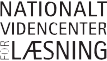 ForforståelserSkriv de tanker, du gør dig, om den institution og den praksis, du skal besøge. Det kan være tanker om:Rum og indretning?Hvem der kommer i institutionen?Hvad institutionen sætter fokus på?Skriv her:ObservationerAngiv dato og tidspunkt for observationenSkriv institutionens navnSkriv observerende og registrerende om de aspekter, du skal observere på.Skriv her:BearbejdningSkriv dine tanker og refleksioner samt dine forbløffelser – bruddene på dine forforståelser og forventninger. Indkreds det, du gerne vil lære af og blive klogere på.Skriv her: